PREDSEDA NÁRODNEJ RADY SLOVENSKEJ REPUBLIKYČíslo: CRD-526/2023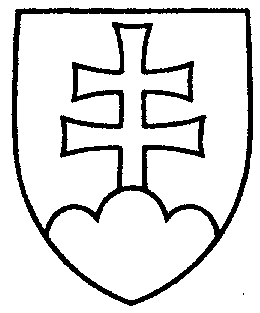 1563ROZHODNUTIEPREDSEDU NÁRODNEJ RADY SLOVENSKEJ REPUBLIKYz 27. februára 2023o pridelení návrhu zákona, podaného poslancami Národnej rady Slovenskej republiky na prerokovanie výborom Národnej rady Slovenskej republiky	N a v r h u j e m	Národnej rade Slovenskej republiky	A.  p r i d e l i ť	návrh poslancov Národnej rady Slovenskej republiky Milana VETRÁKA, Petra DOBEŠA, Mareka ŠEFČÍKA a Michala ŠIPOŠA na vydanie zákona, ktorým sa mení a dopĺňa zákon č. 368/2021 Z. z. o mechanizme na podporu obnovy a odolnosti a o zmene a doplnení niektorých zákonov v znení neskorších predpisov (tlač 1495), doručený 24. februára 2023                    	na prerokovanie	Ústavnoprávnemu výboru Národnej rady Slovenskej republiky 	Výboru Národnej rady Slovenskej republiky pre financie a rozpočet a 	Výboru Národnej rady Slovenskej republiky pre pôdohospodárstvo a životné 	prostredie;   	B.  u r č i ť	a) k návrhu zákona ako gestorský Výbor Národnej rady Slovenskej republiky pre financie a rozpočet,                    	 b) lehotu na prerokovanie návrhu zákona v druhom čítaní vo výboroch 
do 26. apríla 2023  a v gestorskom výbore do 28. apríla 2023.  Boris   K o l l á r   v. r. 